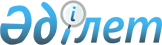 О внесении изменений в решение Шахтинского городского маслихата от 24 декабря 2020 года № 1780/45 "О городском бюджете на 2021 - 2023 годы"
					
			С истёкшим сроком
			
			
		
					Решение Шахтинского городского маслихата Карагандинской области от 3 сентября 2021 года № 69/7. Зарегистрировано в Министерстве юстиции Республики Казахстан 8 сентября 2021 года № 24282. Прекращено действие в связи с истечением срока
      РЕШИЛ:
      1. Внести в решение Шахтинского городского маслихата "О городском бюджете на 2021 – 2023 годы" от 24 декабря 2020 года под № 1780/45 (зарегистрировано в Реестре государственной регистрации нормативных правовых актов под № 21959) следующие изменения:
      пункт 1 изложить в новой редакции:
      "1. Утвердить городской бюджет на 2021 – 2023 годы согласно приложениям 1, 2 и 3 соответственно, в том числе на 2021 год в следующих объемах:
      1) доходы – 11 149 481 тысяча тенге, в том числе по:
      налоговым поступлениям – 1 910 872 тысячи тенге;
      неналоговым поступлениям – 26 536 тысяч тенге;
      поступлениям от продажи основного капитала – 72 015 тысяч тенге;
      поступлениям трансфертов – 9 140 058 тысяч тенге;
      2) затраты – 12 212 961 тысяча тенге;
      3) чистое бюджетное кредитование – 10 000 тысяч тенге:
      бюджетные кредиты – 10 000 тысяч тенге;
      погашение бюджетных кредитов – 0 тысяч тенге;
      4) сальдо по операциям с финансовыми активами – 113 135 тысяч тенге:
      приобретение финансовых активов – 113 135 тысяч тенге;
      поступления от продажи финансовых активов государства – 0 тысяч тенге;
      5) дефицит (профицит) бюджета – - 1 186 615 тысяч тенге;
      6) финансирование дефицита (использование профицита) бюджета – 1 186 615 тысяч тенге:
      поступление займов – 0 тысяч тенге;
      погашение займов – 0 тысяч тенге;
      используемые остатки бюджетных средств – 1 186 615 тысяч тенге.";
      приложения 1, 4, 5 к указанному решению изложить в новой редакции согласно приложениям 1, 2, 3 к настоящему решению.".
      2. Настоящее решение вводится в действие с 1 января 2021 года. Городской бюджет на 2021 год Целевые трансферты и бюджетные кредиты из областного бюджета на 2021 год Целевые трансферты и бюджетные кредиты администраторам бюджетных программ города на 2021 год
					© 2012. РГП на ПХВ «Институт законодательства и правовой информации Республики Казахстан» Министерства юстиции Республики Казахстан
				
      Секретарь Шахтинского городского маслихата

Ж. Мамерханова
Приложение 1 к решению
Шахтинского городского
маслихата
от 3 сентября 2021 года
№ 69/7Приложение 1 к решению
Шахтинского городского
маслихата от 24 декабря
2020 года № 1780/45
Категория
Категория
Категория
Категория
Сумма (тысяч тенге)
Класс
Класс
Класс
Сумма (тысяч тенге)
Подкласс
Подкласс
Сумма (тысяч тенге)
Наименование
Сумма (тысяч тенге)
1
2
3
4
5
I ДОХОДЫ
11 149 481
1
Налоговые поступления
1 910 872
01
Подоходный налог 
690 441
1
Корпоративный подоходный налог
80 350
2
Индивидуальный подоходный налог
610 091
03
Социальный налог
488 813
1
Социальный налог
488 813
04
Налоги на собственность
606 672
1
Налоги на имущество
83 991
3
Земельный налог
407 064
4
Налог на транспортные средства
115 612
5
Единый земельный налог
5
05
Внутренние налоги на товары, работы и услуги
107 199
2
Акцизы
5 910
3
Поступления за использование природных и других ресурсов
64 764
4
Сборы за ведение предпринимательской и профессиональной деятельности
36 217
5
Налог на игорный бизнес
308
08
Обязательные платежи, взимаемые за совершение юридически значимых действий и (или) выдачу документов уполномоченными на то государственными органами или должностными лицами
17 747
1
Государственная пошлина
17 747
2
Неналоговые поступления
26 536
01
Доходы от государственной собственности
20 684
1
Поступления части чистого дохода государственных предприятий
123
5
Доходы от аренды имущества, находящегося в государственной собственности
9 841
7
Вознаграждения по кредитам, выданным из государственного бюджета
10 720
02
Поступления от реализации товаров (работ, услуг) государственными учреждениями, финансируемыми из государственного бюджета
50
1
Поступления от реализации товаров (работ, услуг) государственными учреждениями, финансируемыми из государственного бюджета
50
03
Поступления денег от проведения государственных закупок, организуемых государственными учреждениями, финансируемыми из государственного бюджета
245
1
Поступления денег от проведения государственных закупок, организуемых государственными учреждениями, финансируемыми из государственного бюджета
245
06
Прочие неналоговые поступления
5 557
1
Прочие неналоговые поступления
5 557
3
Поступления от продажи основного капитала
72 015
01
Продажа государственного имущества, закрепленного за государственными учреждениями
48 515
1
Продажа государственного имущества, закрепленного за государственными учреждениями
48 515
03
Продажа земли и нематериальных активов
23 500
1
Продажа земли 
15 000
2
Продажа нематериальных активов
8 500
4
Поступления трансфертов
9 140 058
01
Трансферты из нижестоящих органов государственного управления
1
3
Трансферты из бюджетов городов районного значения, сел, поселков, сельских округов
1
02
Трансферты из вышестоящих органов государственного управления
9 140 057
2
Трансферты из областного бюджета
9 140 057
Функциональная группа
Функциональная группа
Функциональная группа
Функциональная группа
Функциональная группа
Сумма (тысяч тенге)
Функциональная подгруппа
Функциональная подгруппа
Функциональная подгруппа
Функциональная подгруппа
Сумма (тысяч тенге)
Администратор бюджетных программ
Администратор бюджетных программ
Администратор бюджетных программ
Сумма (тысяч тенге)
Программа
Программа
Сумма (тысяч тенге)
Наименование
Сумма (тысяч тенге)
II.ЗАТРАТЫ
12 212 961
01
Государственные услуги общего характера
1 020 367
1
Представительные, исполнительные и другие органы, выполняющие общие функции государственного управления
257 208
112
Аппарат маслихата района (города областного значения)
50 605
001
Услуги по обеспечению деятельности маслихата района (города областного значения) 
46 324
003
Капитальные расходы государственного органа 
4 281
122
Аппарат акима района (города областного значения)
206 603
001
Услуги по обеспечению деятельности акима района (города областного значения)
196 971
003
Капитальные расходы государственного органа 
9 476
009
Капитальные расходы подведомственных государственных учреждений и организаций
156
2
Финансовая деятельность
69 517
459
Отдел экономики и финансов района (города областного значения)
69 517
003
Проведение оценки имущества в целях налогообложения 
3 000
010
Приватизация, управление коммунальным имуществом, постприватизационная деятельность и регулирование споров, связанных с этим
66 517
5
Планирование и статистическая деятельность
600
459
Отдел экономики и финансов района (города областного значения)
600
061
Экспертиза и оценка документации по вопросам бюджетных инвестиций и государственно-частного партнерства, в том числе концессии
600
9
Прочие государственные услуги общего характера
693 042
454
Отдел предпринимательства и сельского хозяйства района (города областного значения)
57 300
001
Услуги по реализации государственной политики на местном уровне в области развития предпринимательства и сельского хозяйства
55 245
007
Капитальные расходы государственного органа
2 055
459
Отдел экономики и финансов района (города областного значения)
143 722
001
Услуги по реализации государственной политики в области формирования и развития экономической политики, государственного планирования, исполнения бюджета и управления коммунальной собственностью района (города областного значения)
94 186
015
Капитальные расходы государственного органа 
2 418
113
Целевые текущие трансферты нижестоящим бюджетам
47 118
486
Отдел земельных отношений, архитектуры и градостроительства района (города областного значения)
46 116
001
Услуги по реализации государственной политики в области регулирования земельных отношений, архитектуры и градостроительства на местном уровне
43 900
003
Капитальные расходы государственного органа 
2 216
492
Отдел жилищно-коммунального хозяйства, пассажирского транспорта, автомобильных дорог и жилищной инспекции района (города областного значения)
445 904
001
Услуги по реализации государственной политики на местном уровне в области жилищно-коммунального хозяйства, пассажирского транспорта, автомобильных дорог и жилищной инспекции 
254 046
013
Капитальные расходы государственного органа 
10 000
113
Целевые текущие трансферты нижестоящим бюджетам
181 858
02
Оборона
32 433
1
Военные нужды
22 472
122
Аппарат акима района (города областного значения)
22 472
005
Мероприятия в рамках исполнения всеобщей воинской обязанности
22 472
2
Организация работы по чрезвычайным ситуациям
9 961
122
Аппарат акима района (города областного значения)
9 961
006
Предупреждение и ликвидация чрезвычайных ситуаций масштаба района (города областного значения)
4 525
007
Мероприятия по профилактике и тушению степных пожаров районного (городского) масштаба, а также пожаров в населенных пунктах, в которых не созданы органы государственной противопожарной службы
5 436
03
Общественный порядок, безопасность, правовая, судебная, уголовно-исполнительная деятельность
38 200
9
Прочие услуги в области общественного порядка и безопасности
38 200
492
Отдел жилищно-коммунального хозяйства, пассажирского транспорта, автомобильных дорог и жилищной инспекции района (города областного значения)
38 200
021
Обеспечение безопасности дорожного движения в населенных пунктах
38 200
06
Социальная помощь и социальное обеспечение
740 518
1
Социальное обеспечение
46 196
451
Отдел занятости и социальных программ района (города областного значения)
46 196
005
Государственная адресная социальная помощь
46 196
2
Социальная помощь
566 505
451
Отдел занятости и социальных программ района (города областного значения)
566 505
002
Программа занятости
87 538
006
Оказание жилищной помощи
3 870
007
Социальная помощь отдельным категориям нуждающихся граждан по решениям местных представительных органов
72 635
010
Материальное обеспечение детей-инвалидов, воспитывающихся и обучающихся на дому
1 552
014
Оказание социальной помощи нуждающимся гражданам на дому
189 369
017
Обеспечение нуждающихся инвалидов протезно-ортопедическими, сурдотехническими и тифлотехническими средствами, специальными средствами передвижения, обязательными гигиеническими средствами, а также предоставление услуг санаторно-курортного лечения, специалиста жестового языка, индивидуальных помощников в соответствии с индивидуальной программой реабилитации инвалида
172 928
023
Обеспечение деятельности центров занятости населения
38 613
9
Прочие услуги в области социальной помощи и социального обеспечения
127 817
451
Отдел занятости и социальных программ района (города областного значения)
127 817
001
Услуги по реализации государственной политики на местном уровне в области обеспечения занятости и реализации социальных программ для населения
79 834
011
Оплата услуг по зачислению, выплате и доставке пособий и других социальных выплат
1 537
021
Капитальные расходы государственного органа 
4 283
050
Обеспечение прав и улучшение качества жизни инвалидов в Республике Казахстан
42 063
067
Капитальные расходы подведомственных государственных учреждений и организаций
100
07
Жилищно-коммунальное хозяйство
2 661 041
1
Жилищное хозяйство
1 439 336
467
Отдел строительства района (города областного значения)
1 153 172
003
Проектирование и (или) строительство, реконструкция жилья коммунального жилищного фонда
1 127 172
004
Проектирование, развитие и (или)обустройство инженерно-коммуникационной инфраструктуры
26 000
492
Отдел жилищно-коммунального хозяйства, пассажирского транспорта, автомобильных дорог и жилищной инспекции района (города областного значения)
286 164
098
Приобретение жилья коммунального жилищного фонда
286 164
2
Коммунальное хозяйство
819 022
467
Отдел строительства района (города областного значения)
105 939
006
Развитие системы водоснабжения и водоотведения
105 939
492
Отдел жилищно-коммунального хозяйства, пассажирского транспорта, автомобильных дорог и жилищной инспекции района (города областного значения)
713 083
011
Обеспечение бесперебойного теплоснабжения малых городов
586 568
012
Функционирование системы водоснабжения и водоотведения
126 515
3
Благоустройство населенных пунктов
402 683
492
Отдел жилищно-коммунального хозяйства, пассажирского транспорта, автомобильных дорог и жилищной инспекции района (города областного значения)
402 683
015
Освещение улиц в населенных пунктах
59 430
016
Обеспечение санитарии населенных пунктов
20 386
017
Содержание мест захоронений и захоронение безродных
1 215
018
Благоустройство и озеленение населенных пунктов
321 652
08
Культура, спорт, туризм и информационное пространство
1 187 360
1
Деятельность в области культуры
318 005
455
Отдел культуры и развития языков района (города областного значения)
318 005
003
Поддержка культурно-досуговой работы
318 005
2
Спорт
588 147
465
Отдел физической культуры и спорта района (города областного значения)
33 677
001
Услуги по реализации государственной политики на местном уровне в сфере физической культуры и спорта
22 034
004
Капитальные расходы государственного органа 
452
005
Развитие массового спорта и национальных видов спорта 
6 626
006
Проведение спортивных соревнований на районном (города областного значения) уровне
2 196
007
Подготовка и участие членов сборных команд района (города областного значения) по различным видам спорта на областных спортивных соревнованиях
2 369
467
Отдел строительства района (города областного значения)
554 470
008
Развитие объектов спорта
554 470
3
Информационное пространство
152 675
455
Отдел культуры и развития языков района (города областного значения)
138 821
006
Функционирование районных (городских) библиотек
123 781
007
Развитие государственного языка и других языков народа Казахстана
15 040
456
Отдел внутренней политики района (города областного значения)
13 854
002
Услуги по проведению государственной информационной политики
13 854
9
Прочие услуги по организации культуры, спорта, туризма и информационного пространства
128 533
455
Отдел культуры и развития языков района (города областного значения)
38 565
001
Услуги по реализации государственной политики на местном уровне в области развития языков и культуры
24 665
010
Капитальные расходы государственного органа
1 198
032
Капитальные расходы подведомственных государственных учреждений и организаций
12 702
456
Отдел внутренней политики района (города областного значения)
89 968
001
Услуги по реализации государственной политики на местном уровне в области информации, укрепления государственности и формирования социального оптимизма граждан
47 711
003
Реализация мероприятий в сфере молодежной политики
41 390
032
Капитальные расходы подведомственных государственных учреждений и организаций
867
10
Сельское, водное, лесное, рыбное хозяйство, особо охраняемые природные территории, охрана окружающей среды и животного мира, земельные отношения
2 500
6
Земельные отношения
2 500
486
Отдел земельных отношений, архитектуры и градостроительства района (города областного значения)
2 500
007
Организация работ по зонированию земель
2 500
11
Промышленность, архитектурная, градостроительная и строительная деятельность
49 023
2
Архитектурная, градостроительная и строительная деятельность
49 023
467
Отдел строительства района (города областного значения)
42 639
001
Услуги по реализации государственной политики на местном уровне в области строительства
42 389
017
Капитальные расходы государственного органа 
250
486
Отдел земельных отношений, архитектуры и градостроительства района (города областного значения)
6 384
004
Разработка схем градостроительного развития территории района и генеральных планов населенных пунктов
6 384
12
Транспорт и коммуникации
611 128
1
Автомобильный транспорт
299 710
492
Отдел жилищно-коммунального хозяйства, пассажирского транспорта, автомобильных дорог и жилищной инспекции района (города областного значения)
299 710
023
Обеспечение функционирования автомобильных дорог
299 710
9
Прочие услуги в сфере транспорта и коммуникаций
311 418
492
Отдел жилищно-коммунального хозяйства, пассажирского транспорта, автомобильных дорог и жилищной инспекции района (города областного значения)
311 418
037
Субсидирование пассажирских перевозок по социально значимым городским (сельским), пригородным и внутрирайонным сообщениям 
311 418
13
Прочие
1 241 147
3
Поддержка предпринимательской деятельности и защита конкуренции
9 800
454
Отдел предпринимательства и сельского хозяйства района (города областного значения)
9 800
006
Поддержка предпринимательской деятельности
9 800
9
Прочие
1 231 347
459
Отдел экономики и финансов района (города областного значения)
33 000
012
Резерв местного исполнительного органа района (города областного значения) 
33 000
467
Отдел строительства района (города областного значения)
1 198 347
085
Реализация бюджетных инвестиционных проектов в малых и моногородах
1 198 347
14
Обслуживание долга 
131 362
1
Обслуживание долга 
131 362
459
Отдел экономики и финансов района (города областного значения)
131 362
021
Обслуживание долга местных исполнительных органов по выплате вознаграждений и иных платежей по займам из областного бюджета
131 362
15
Трансферты
4 497 882
1
Трансферты
4 497 882
459
Отдел экономики и финансов района (города областного значения)
4 497 882
006
Возврат неиспользованных (недоиспользованных)целевых трансфертов
110 739
024
Целевые текущие трансферты из нижестоящего бюджета на компенсацию потерь вышестоящего бюджета в связи с изменением законодательства
4 216 393
038
Субвенции
170 750
Функциональная группа
Функциональная группа
Функциональная группа
Функциональная группа
Функциональная группа
Сумма (тысяч тенге)
Функциональная подгруппа
Функциональная подгруппа
Функциональная подгруппа
Функциональная подгруппа
Сумма (тысяч тенге)
Администратор бюджетных программ
Администратор бюджетных программ
Администратор бюджетных программ
Сумма (тысяч тенге)
Программа
Программа
Сумма (тысяч тенге)
Наименование
Сумма (тысяч тенге)
1
2
3
4
5
6
III.ЧИСТОЕ БЮДЖЕТНОЕ КРЕДИТОВАНИЕ
10 000
Бюджетные кредиты
10 000
06
Социальная помощь и социальное обеспечение
10 000
9
Прочие услуги в области социальной помощи и социального обеспечения
10 000
451
Отдел занятости и социальных программ района (города областного значения)
10 000
095
Бюджетные кредиты для предоставления жилищных сертификатов как социальная поддержка
10 000
 Категория
 Категория
 Категория
 Категория
Сумма (тысяч тенге)
Класс
Класс
Класс
Сумма (тысяч тенге)
Подкласс
Подкласс
Сумма (тысяч тенге)
Наименование
Сумма (тысяч тенге)
1
2
3
4
5
Погашение бюджетных кредитов
0
Функциональная группа
Функциональная группа
Функциональная группа
Функциональная группа
Функциональная группа
Сумма (тысяч тенге)
Функциональная подгруппа
Функциональная подгруппа
Функциональная подгруппа
Функциональная подгруппа
Сумма (тысяч тенге)
Администратор бюджетных программ
Администратор бюджетных программ
Администратор бюджетных программ
Сумма (тысяч тенге)
Программа
Программа
Сумма (тысяч тенге)
Наименование
Сумма (тысяч тенге)
1
2
3
4
5
6
IV.САЛЬДО ПО ОПЕРАЦИЯМ С ФИНАНСОВЫМИ АКТИВАМИ
113 135
Приобретение финансовых активов
113 135
13
Прочие
113 135
9
Прочие
113 135
492
Отдел жилищно-коммунального хозяйства, пассажирского транспорта, автомобильных дорог и жилищной инспекции района (города областного значения)
113 135
065
Формирование или увеличение уставного капитала юридических лиц
113 135
Категория
Категория
Категория
Категория
Сумма (тысяч тенге)
Класс
Класс
Класс
Сумма (тысяч тенге)
Подкласс
Подкласс
Сумма (тысяч тенге)
Наименование
Сумма (тысяч тенге)
1
2
3
4
5
V.ДЕФИЦИТ (профицит) бюджета
- 1 186 615
VI. Финансирование дефицита (использование профицита) бюджета
1 186 615
 Категория
 Категория
 Категория
 Категория
Сумма (тысяч тенге)
Класс
Класс
Класс
Сумма (тысяч тенге)
Подкласс
Подкласс
Сумма (тысяч тенге)
Наименование
Сумма (тысяч тенге)
1
2
3
4
5
Поступление займов
0
Функциональная группа
Функциональная группа
Функциональная группа
Функциональная группа
Функциональная группа
Сумма (тысяч тенге)
Функциональная подгруппа
Функциональная подгруппа
Функциональная подгруппа
Функциональная подгруппа
Сумма (тысяч тенге)
Администратор бюджетных программ
Администратор бюджетных программ
Администратор бюджетных программ
Сумма (тысяч тенге)
Программа
Программа
Сумма (тысяч тенге)
Наименование
Сумма (тысяч тенге)
1
2
3
4
5
6
Погашение займов
0
 Категория
 Категория
 Категория
 Категория
Сумма (тысяч тенге)
 Класс
 Класс
 Класс
Сумма (тысяч тенге)
Подкласс
Подкласс
Сумма (тысяч тенге)
Наименование
Сумма (тысяч тенге)
1
2
3
4
5
8
Используемые остатки бюджетных средств
1 186 615
01
Остатки бюджетных средств
1 186 615
1
Свободные остатки бюджетных средств
1 186 615Приложение 2 к решению
Шахтинского городского
маслихата
от 3 сентября 2021 года
№ 69/7Приложение 4 к решению
Шахтинского городского
маслихата от 24 декабря
2020 года № 1780/45
Наименование
Сумма (тысяч тенге)
Всего
3 230 795
в том числе:
Целевые текущие трансферты
1 214 829
Целевые трансферты на развитие
2 015 966
в том числе:
Целевые текущие трансферты:
1 214 829
в том числе:
Управление энергетики и жилищно-коммунального хозяйства области 
586 568
На развитие жилищно-коммунального хозяйства
586 568
Управление строительства, архитектуры и градостроительства области
286 164
Приобретение жилья коммунального жилищного фонда для социально уязвимых слоев населения и (или) малообеспеченных многодетных семей
286 164
Управление координации занятости и социальных программ области
305 699
На реализацию мероприятий, направленных на развитие рынка труда в рамках Государственной программы развития продуктивной занятости и массового предпринимательства на 2017-2021 годы "Еңбек"
78 636
На выплату государственной адресной социальной помощи
36 414
На установление доплат к заработной плате работников, предоставляющих специальные социальные услуги в государственных организациях социальной защиты населения
30 815
На обеспечение прав и улучшение качества жизни инвалидов в Республике Казахстан
88 908
На краткосрочное профессиональное обучение по востребованным на рынке труда квалификациям и навыкам в рамках Государственной программы развития продуктивной занятости и массового предпринимательства на 2017-2021 годы "Еңбек"
4 613
На повышение заработной платы работников государственных организаций: медико-социальных учреждений стационарного и полустационарного типов, организаций надомного обслуживания, временного пребывания, центров занятости населения
66 313
Управление культуры, архивов и документации области 
36 398
На установление доплат к должностным окладам за особые условия труда в организациях культуры и архивных учреждениях управленческому и основному персоналу государственных организаций культуры и архивных учреждений
36 398
Целевые трансферты на развитие:
2 015 966
в том числе:
Управление энергетики и жилищно-коммунального хозяйства области 
1 242 407
Строительство котельной и тепловых сетей в поселке Шахан города Шахтинск Карагандинской области
1 176 007
Реконструкция водопроводных сетей г. Шахтинска, 2 очередь
66 400
Управление строительства, архитектуры и градостроительства области
773 559
Строительство 5-ти этажного жилого дома город Шахтинск, улица Карла Маркса, строение 54 (без благоустройства и наружных инженерных сетей)
227 439
Строительство физкультурно-оздоровительного комплекса с бассейном г.Шахтинск
546 120Приложение 3 к решению
Шахтинского городского
маслихата
от 3 сентября 2021 года
№ 69/7Приложение 5 к решению
Шахтинского городского
маслихата от 24 декабря
2020 года № 1780/45
Наименование
Сумма (тысяч тенге)
Всего
3 230 795
в том числе:
Целевые текущие трансферты
1 214 829
Целевые трансферты на развитие
2 015 966
в том числе:
Целевые текущие трансферты:
1 214 829
в том числе:
Отдел жилищно-коммунального хозяйства, пассажирского транспорта, автомобильных дорог и жилищной инспекции района (города областного значения)
586 568
На развитие жилищно-коммунального хозяйства
586 568
Отдел строительства района (города областного значения)
286 164
Приобретение жилья коммунального жилищного фонда для социально уязвимых слоев населения и (или) малообеспеченных многодетных семей
286 164
Отдел занятости и социальных программ района (города областного значения)
305 699
На реализацию мероприятий, направленных на развитие рынка труда в рамках Государственной программы развития продуктивной занятости и массового предпринимательства на 2017-2021 годы "Еңбек"
78 636
На выплату государственной адресной социальной помощи
36 414
На установление доплат к заработной плате работников, предоставляющих специальные социальные услуги в государственных организациях социальной защиты населения
30 815
На обеспечение прав и улучшение качества жизни инвалидов в Республике Казахстан
88 908
На краткосрочное профессиональное обучение по востребованным на рынке труда квалификациям и навыкам в рамках Государственной программы развития продуктивной занятости и массового предпринимательства на 2017-2021 годы "Еңбек"
4 613
На повышение заработной платы работников государственных организаций: медико-социальных учреждений стационарного и полустационарного типов, организаций надомного обслуживания, временного пребывания, центров занятости населения
66 313
Отдел культуры и развития языков района (города областного значения)
36 398
На установление доплат к должностным окладам за особые условия труда в организациях культуры и архивных учреждениях управленческому и основному персоналу государственных организаций культуры и архивных учреждений
36 398
Целевые трансферты на развитие:
2 015 966
в том числе:
Отдел строительства района (города областного значения)
2 699 563
Строительство котельной и тепловых сетей в поселке Шахан город Шахтинск Карагандинской области
1 176 007
Реконструкция водопроводных сетей г. Шахтинска, 2 очередь
66 400
Строительство 5-ти этажного жилого дома город Шахтинск, улица Карла Маркса, строение 54 (без благоустройства и наружных инженерных сетей) 
227 439
Строительство физкультурно-оздоровительного комплекса с бассейном г.Шахтинск
546 120